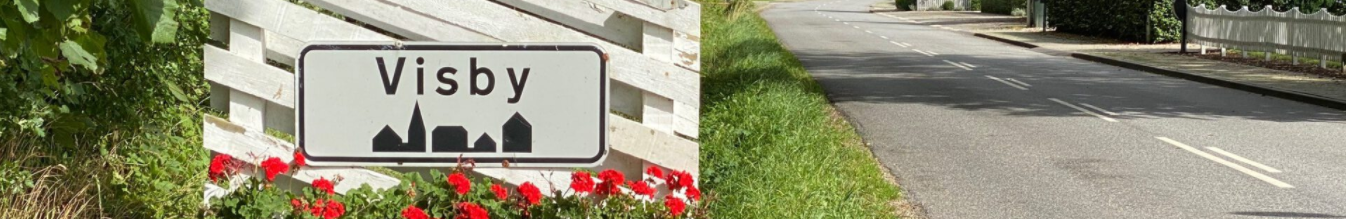 Etablering af ”Multipladsen – et aktivt og uformelt mødested”
Timeseddel for frivilligt arbejdeOpgaver: opgravning, påfyldning af sand og jord, udjævning, fliselægning, beplantning m.v.Den frivilliges navn: _____________________________________________________________Den frivilliges underskrift: _________________________________________________________DatoAntal timer (afrundet til halve timer)Antal timer i alt